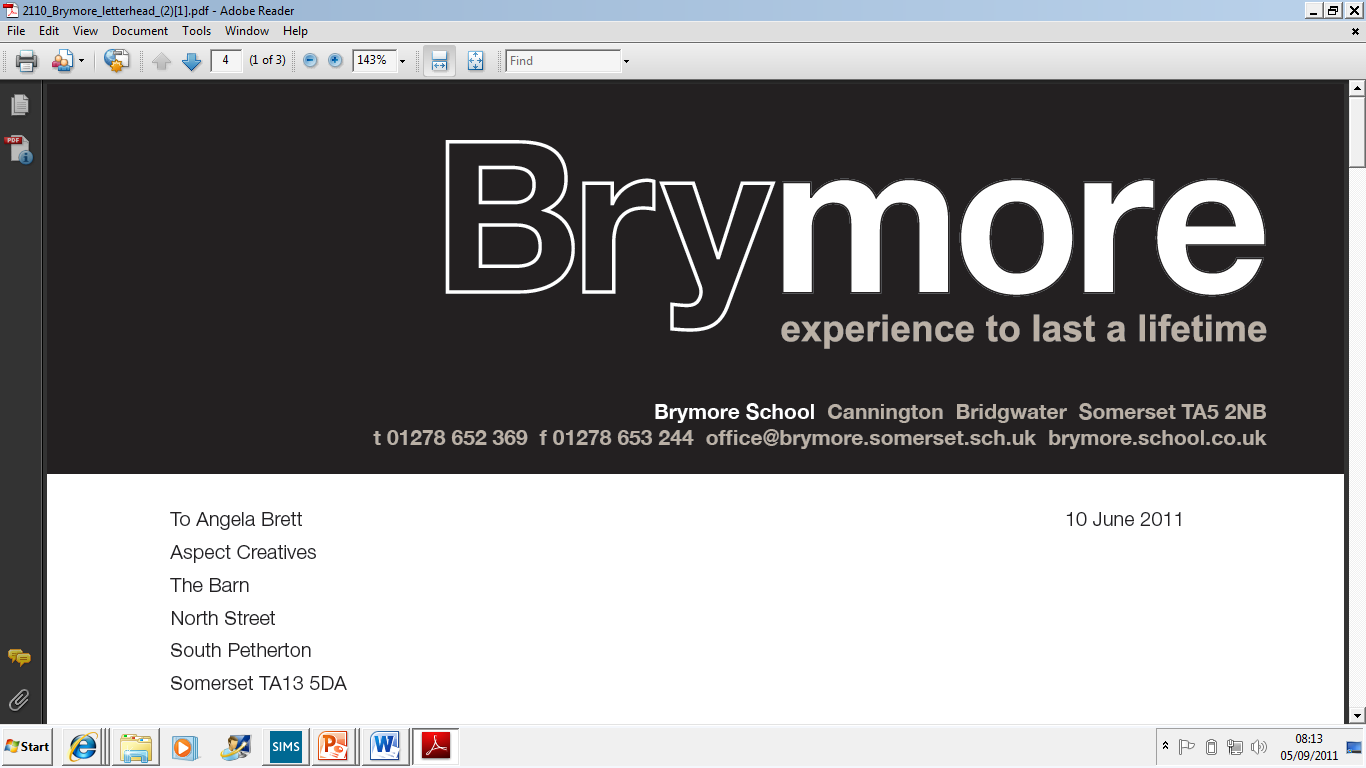 PARENT BULLETINWeek Beginning:	3 February 2014Please see below a list of events.  Those in bold are for this week only, all others are regular events that occur each week.  All are subject to change.Monday   3.45 pm - 5.15 pm	Engineering (adv)  4.00 pm	Chad’s Hill run  4.00 pm - 5.00 pm	Farm & Garden Duties  4.15 pm - 5.15 pm	Set Zero Maths Room 11 - Yr 10&11 Invite only (IA) (Room 11)  6.30 pm - 7.30 pm	Beekeeping Club  7.30 pm - 8.45 pm	Boarding House Activities  7.30 pm - 9.00 pm	Weights  8.00 pm - 8.30 pm	Year 10 Fitness  8.00 pm - 8.45 pm	Year 9 & 11 Indoor Cricket Evening Duty:	Mr Watts (Director of Boarding)Houseparent Duty:	Reid - Mr Bagshaw & Mr Lee / Kemp - Mr Fewtrell /	School - Mr Coll & Mr HeelsDuty Master:	Mr AlliboneSLT/Associate Member on call overnight:  Mr WattsTuesday  8.30 am - 9.15 am	Year 11 Maths Breakfast Club (Invite Only)  9.15 am - 11.20 am	Year 11 Maths Mock Exam  3.45 pm - 4.25 pm	ICT Catch-up Session (Room 2)  3.45 pm - 5.15 pm	Welding  3.45 pm - 5.15 pm	Engineering  4.00 pm - 5.00 pm	Year 11 Physical Activities (ie Chads/Rugby)  4.00 pm	Chad’s Hill run  4.00 pm - 5.00 pm	Senior Rugby  4.00 pm - 5.00 pm	Farm & Garden Duties  5.00 pm - 5.40 pm	Guitar Lessons   6.00 pm - 7.30 pm	Blacksmithing (adv)  7.30 pm - 8.45 pm	Boarding House Activities  7.30 pm - 9.00 pm	Blacksmithing  7.30 pm - 9.00 pm	Weights  8.00 pm - 8.30 pm	Year 11 Fitness  8.00 pm - 8.30 pm	Year 9 & 10 BadmintonEvening Duty:	Mr Watts (Director of Boarding)Houseparent Duty:	Reid - Mr Simmons, Mr Heels & Mr Lee / Kemp - Mr Fewtrell & Mr Harnwell 		School - Miss Gardner & Mr CooperSLT/Associate Member on call overnight:  Mrs AnsticeWednesday  8.30 am - 9.15 am	Year 11 English Exam Prep - VCD/NA/JTL (Identified Groups only)  4.00 pm - 5.00 pm	Year 10 Physical Activities (ie Chads/Rugby)  4.00 pm	Chad’s Hill run  4.00 pm - 5.00 pm	Year 10 Rugby   4.00 pm - 5.00 pm	Farm & Garden Duties  4.00 pm - 5.00 pm	Bike Maintenance (Mr Watts)  4.00 pm - 5.00 pm	Maths Support Drop-in (All Welcome) (IA)  7.30 pm - 8.00 pm	Year 9 Fitness  7.30 pm - 9.00 pm	Weights  7.45 pm - 8.45 pm	Wii Games (Kemp House)  8.00 pm - 9.00 pm	Young Farmers Club (LRC)Houseparent Duty:	Reid - Mr Bagshaw, Mr Heels & Mr Lee / Kemp - Mr Oliver & Mr Harnwell /		School - Miss Gardner & Mr CooperDuty Master:	Mr AlliboneSLT/Associate Member on call overnight:  Mr OliverThursday  1.30 pm	ICT Mock Exam  4.00 pm - 5.00 pm	Year 9 Physical Activities (ie Chads/Rugby)  4.00 pm	Chad’s Hill run  4.00 pm - 5.00 pm	Year 9 Rugby  4.00 pm - 5.00 pm	Foundation Group Maths - Yr 11 (IA)  4.00 pm - 5.30 pm	Art Club  6.00 pm - 7.00 pm	Drum Lessons  7.30 pm - 8.45 pm	Boarding House Activities  7.45 pm - 8.45 pm	All Years Football  7.45 pm - 9.00 pm	CircuitsEvening Duty:		Mr Watts (Director of Boarding)Houseparent Duty:	Reid - Mr Bagshaw / Kemp - Mr Fewtrell & Mr Harnwell /		School - Miss Gardner & Mr CooperDuty Master:		Mr AshtonSLT/Associate Member on call overnight:  Mr ThomasFriday  8.30 am - 9.15 am	Year 11 English Exam Prep - VCD/NA/JTL (Identified Groups only)  1.00 pm	Annual Airplane Competition  3.45 pm - 5.15 pm	Woodwork  4.00 pm	Chad’s Hill run  4.00 pm - 5.00 pm	Farm & Garden Duties  4.00 pm - 4.45 pm	Remote Control Racing Cars Club  7.30 pm - 8.45 pm	Boarding House Activities  7.30 pm - 9.00 pm	Weights  7.45 pm - 8.30 pm	Boxing Training  8.00 pm - 8.30 pm	Year 11 FitnessHouseparent Duty:	Reid - Mr Bagshaw & Mr Lee / Kemp - Mr Fewtrell, Mr Harnwell & Mr Heels		School - Miss Gardner & Mr CooperDuty Master:		Mr OliverSLT/Associate Member on call overnight:  Mrs DavisSaturday  2.00 pm	House Rugby Match  3.00 pm	Chad’s Hill run  4.00 pm	Students Depart  Director of Boarding:	Mr WattsHouseparent Duty:	Reid - Mr Bagshaw & Mr Heels / Kemp - Mr Fewtrell & Mr Harnwell	School - Miss Gardner